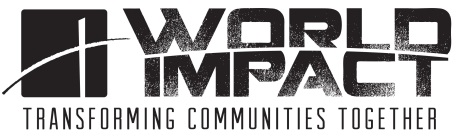 JOB DESCRIPTIONJob Title:  	Reports To:  Director	Region:  	 Full-time or Part-time:  _________	Supervisory (# of staff supervised):   	MissionESSENTIAL PREREQUISITES FOR ALL STAFF MEMBERS Because World Impact is a Christian missions organization with a written doctrinal statement, World Impact reserves the right to employ only people who are born-again believers in the Lord Jesus Christ as their personal Savior, and who are in full accord with our ministry's doctrinal statement. Service is at the will of either the staff member or missionary, or World Impact.  This means that the staff may quit at any time with or without notice and World Impact may terminate the service agreement at any time with or without notice.  There is no promise that service will continue for a set period of time.  Nor is there a promise that service will be terminated only under particular circumstances.  No one has the authority to make representations inconsistent with this policy.  This policy supersedes all written and oral representations that are in any way inconsistent with it. World Impact, Inc. retains the discretionary right to terminate any staff member, including missionaries, at any time and for any reason deemed to be in the best interests of the ministry. These policies do not constitute a contract, expressed or implied, to continued employment, and said policies do not alter the status of any at-will service member under the laws of the state.Education & Experience:Proven work experience in online fundraising, with both sustainer programs and new donor acquisition strategy and tactics4+ years of specific experience managing and implementing a formal monthly Sustainer ProgramSustainer Program launch experienceJob Summary:Under the leadership of the Communications and Creative Director, the Marketing Manager will:Plan and implement a comprehensive digital and direct response fundraising and engagement program to aggressively grow annual support from new and current donors with a giving level below $5,000. (60%)Lead the development of World Impact’s new Sustainer Program. (15%)Regularly evaluate channels, technology tools, systems, and processes to ensure maximum efficiency, donor revenue generation, donor retention and recovery processes. (15%)Other duties, tasks, and projects as assigned. (10%)Qualifications & Expectations:Physical Requirements:Essential Duties & Responsibilities:Interpersonal:Work with gift processing and other staff to assess and implement improvements to existing backend processes, procedures, and vendors.Collaborate and align team efforts around key direct response channels; creating unified donor campaigns and messaging for online, social, direct mail, and other channels.Collaborate with vendors to manage donor cultivation, renewal, and solicitation campaigns, monthly giving, donor acquisition and stewardship, digital advertising, and digital advocacy efforts as part of this program.Maintain healthy organizational culture through collaborative, encouraging, and inspiring leadership with and without formal authority across the organization.Operational:In collaboration with marketing agencies and internal teams, develop email strategies, creative direction, and lead the implementation of email campaigns to drive fundraising and partner communication consistent with World Impact’s brand.Provide regular analysis and detailed reporting on marketing efforts including member data capture and reporting via World Impact’s CRM platform. Research fundraising development strategies, communications, and interactions – with specific focus on Sustainer Program sector best practices and innovation. Create a weekly, monthly, quarterly reporting rhythm and format as will be determined with the Communications & Creative Director and the SVP of Advancement.Ably direct and coordinate multiple, ongoing, and evolving communications efforts and campaign coordination externally and internally with the Communications & Creative Director.Build and implement annual and multi-year plans to maximize sustainer sustaining donor growth, as well as new donor growth in general, creating positive ongoing donor experiences.Regularly implement message testing, identify new giving channels and donation activators.Optimize under-utilized opportunities in other channels and initiatives (renewal mailings, sustainer recapture, upgrading, digital targeting and re-targeting, paid social media campaigns, customer service).Create and execute donor conversion, retention, and upgrade strategies.Develop a framework for tracking, evaluating, and optimizing campaign performance and engagement metrics and analyze and incorporate data into recommendations and plans.Oversee regular audits of fundraising collateral to ensure evergreen content is continually monitored and refreshed to ensure the best user experience, as well as consistency, accuracy, and relevance of messaging.If based remotely, this role will require 4-9 days of quarterly travel to our Wichita office.This description is not intended, and should not be construed, to be an exhaustive list of all responsibilities, skills, efforts or working conditions associated with this job.  It is intended to be an accurate reflection of the principal job elements essential for making compensation decisions.I have read the above job description and I believe I can perform the job.Staff Person’s Signature:	Date:	Supervisor’s Signature:	Date:	